To,The President of India (hereinafter called the "President"), acting through the proper officerI/We ________________________ of _______________________ (address of the registered person) having Goods & Services Tax Identification Number No _________________________, hereinafter called "the undertaker(s) including my/our respective heirs, executors/ administrators, legal representatives/successors and assigns by these presents, hereby jointly and severally undertake on this__________ day of ___________to the President:to export the goods or services supplied without payment of integrated tax within time specified in sub-rule (9) of rule 96 ;to observes all the provisions of the Goods and Services Tax Act and rules made thereunder, in respect of export of goods or services;pay the integrated tax, thereon in the event of failure to export the goods or services, along with an amount equal to eighteen percent interest per annum on the amount of tax not paid, from the date of invoice till the date of payment.I/We declare that this undertaking is given under the orders of the proper officer for the performance of enacts in which the public are interested.IN THE WITNESS THEREOF these presents have been signed the day hereinbefore written by the undertaker(s)Signature(s) of undertaker(s).Date:Place:Witnesses(1) Name and Address						Occupation(2) Name and Address						OccupationDate:Place:Accepted by me this ________________day of _______________ (month)______________(year)__________________________of              ______________ (Designation)for and on behalf of the President of India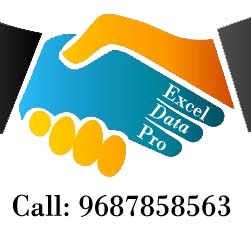 www.ExcelDataPro.comPerforma LUT (Letter of Undertaking) for export of goods or services without payment of integrated tax                                        (See rule 96)                                        (See rule 96)